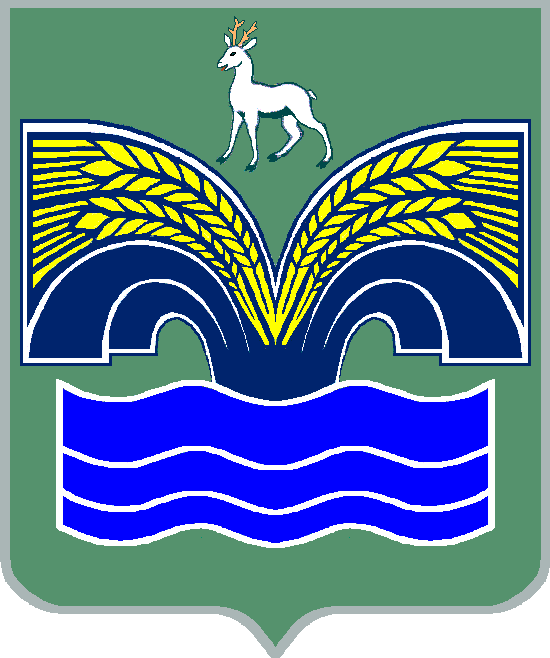 АДМИНИСТРАЦИЯГОРОДСКОГО ПОСЕЛЕНИЯ НОВОСЕМЕЙКИНОМУНИЦИПАЛЬНОГО РАЙОНА КРАСНОЯРСКИЙ	САМАРСКОЙ ОБЛАСТИ	 ПОСТАНОВЛЕНИЕ                                                            от 13 февраля 2024 года  № 22Отчет по реализации муниципальных программам за 2023 год в городском поселении Новосемейкино муниципального района Красноярский Самарской области      В соответствии с Федеральным законом от 26.04.2007 № 63-ФЗ "О внесении изменений в Бюджетный кодекс Российской Федерации в части регулирования бюджетного процесса и приведении в соответствие с бюджетным законодательством Российской Федерации отдельных законодательных актов Российской Федерации", Федеральным законом от 06.10.2003 № 131-ФЗ "Об общих принципах организации местного самоуправления в Российской Федерации", Уставом городского поселения  Новосемейкино муниципального района  Красноярский Самарской области, Постановления Администрации городского поселения Новосемейкино муниципального района Красноярский Самарской области от 30.08.2011 г. № 30 «О муниципальных долгосрочных целевых программах», администрация  городского поселения Новосемейкино муниципального района Красноярский Самарской области ПОСТАНОВЛЯЕТ:     1. Утвердить отчет о реализации муниципальной программы
«Модернизация и развитие автомобильных дорог общего пользования местного значения в городском  поселении Новосемейкино  муниципального района Красноярский  Самарской области на 2016-2025 годы» за 2023 год согласно приложению  1.     2. Настоящее постановление вступает в силу со дня подписания.Глава городского поселения Новосемейкиномуниципального района КрасноярскийСамарской области                                                                         В.И. Лопатин                                                                                                      ПРИЛОЖЕНИЕ № 1                                                                                      к постановлению  администрации                                                                                    городского поселения Новосемейкино                                                                                   муниципального района   Красноярский                                                                                                 Самарской области                                                                                               от 13 февраля 2024 года  № 22Отчет о реализации муниципальной программы «Модернизация и развитие автомобильных дорог общего пользования местного значения в городском поселении Новосемейкино муниципального района Красноярский Самарской области на 2016-2025 годы» за 2023 год         Программные мероприятия: Муниципальная программа «Модернизация и развитие автомобильных дорог общего пользования местного значения в городском поселении Новосемейкино муниципального района Красноярский Самарской области на 2016-2025 годы» была утверждена постановлением администрации городского поселения Новосемейкино муниципального района Красноярский Самарской области от 18.08.2015 г. № 38. Информация о внесенных ответственным исполнителем изменениях в муниципальную программу:          В течение 2023 года в муниципальную программу «Модернизация и развитие автомобильных дорог общего пользования местного значения в городском поселении Новосемейкино муниципального района Красноярский Самарской области на 2016-2025 годы» вносилось два изменения, корректировались объемы финансирования по годам (в разрезе источников финансирования).Сроки и этапы выполнения программы: Данная программа выполнена в 2023 году. На реализацию муниципальной программы «Модернизация и развитие автомобильных дорог общего пользования местного значения в городском поселении Новосемейкино муниципального района Красноярский Самарской области на 2016-2025 годы» в 2023 году было потрачено 10 849 тыс. рублей, из них средства местного бюджета 2 849 тыс. рублей.
             Муниципальная программа включает следующее мероприятия:1) увеличение протяженности отремонтированных и приведенных в нормативное состояние дорог общего пользования местного значения городского поселения Новосемейкино.2) увеличение протяженности дорог общего пользования местного значения.3) Увеличение надземных паркингов для остановки и хранения транспортных средств          Достижение целей Программы обеспечивается за счет решения следующих задач:    - проектирование, строительство, реконструкция, капитальный ремонт и ремонт дорог общего пользования местного значения городского поселения Новосемейкино      - исследование технических возможностей и объема транспортных потоков на территории поселения, формирование концепция развития парковок, т.е строительство надземных паркингов.Цели Программы, предусматривающие увеличение протяженности, пропускной способности и приведение в нормативное состояние дорог общего пользования местного значения, предполагают:1) обеспечение круглогодичной всепогодной транспортной доступности населенных пунктов городского поселения Новосемейкино и улучшение эффективности обслуживания участников дорожного движения;2) повышение безопасности дорожного движения и экологической безопасности объектов;3) обеспечение сохранности автомобильных дорог, долговечности и надежности, входящих в них конструкций и сооружений, повышение качественных характеристик автомобильных дорог.По итогам проведенного анализа исполнения плана реализации муниципальной программы  городского поселения Новосемейкино «Модернизация и развитие автомобильных дорог общего пользования местного значения в городском  поселении Новосемейкино  муниципального района Красноярский  Самарской области на 2016-2025 годы»  установлено отсутствие фактов несоблюдения сроков выполнения мероприятий, мероприятия выполнены в установленные сроки, в связи, с чем принятие дополнительных поручений не требуется.
Сведения о степени выполнения основных мероприятий муниципальной программы в 2023 году отражены в Таблице к настоящему отчету.Анализ факторов, повлиявших на ход реализации муниципальной программы:   Факторы, повлиявшие на ход реализации муниципальной программы в 2023 году, отсутствовали.           Результаты оценки эффективности реализации муниципальной программы за 2023 год:           Важное значение для успешной реализации муниципальной программы является выполнение всех запланированных мероприятий и достижение плановых значений показателей, а также проведение оценки эффективности реализации муниципальной программы, для своевременного выявления негативных фактов, влияющих на показатели результативности программы.
          На финансовое обеспечение муниципальной программы в 2023 году было запланировано – 10 849 тыс. рублей, фактическое исполнение составило – 10 849 тыс. рублей. Муниципальная программа выполнена в объеме 100 %.  Эффективность реализации муниципальной программы в 2023 году составляет 100 %.         Вывод: С учетом данных результатов в 2023 году муниципальная программа реализована с высоким уровнем эффективности.                                                                                                                                                                                   Приложение к отчету о реализации муниципальной программыОтчетоб исполнении плана реализации муниципальной программы: «Модернизация и развитие автомобильных дорог общего пользования местного значения в городском поселении Новосемейкино муниципального района Красноярский Самарской области на 2016-2025 годы»№ п/пНаименование основного мероприятия,мероприятия ведомственной целевой программы,контрольного события программыОтветственный 
 исполнитель  
  Результат реализации мероприятия (краткое описание)Фактическая дата начала   
реализации 
мероприятияФактическая дата окончания
реализации  
мероприятия, 
наступления  
контрольного 
событияРасходы бюджета городского поселения на реализацию муниципальной      
программы, тыс. руб.Расходы бюджета городского поселения на реализацию муниципальной      
программы, тыс. руб.Заключено   
Соглашение на отчетную дату, тыс. руб.   
31.12.2023№ п/пНаименование основного мероприятия,мероприятия ведомственной целевой программы,контрольного события программыОтветственный 
 исполнитель  
  Результат реализации мероприятия (краткое описание)Фактическая дата начала   
реализации 
мероприятияФактическая дата окончания
реализации  
мероприятия, 
наступления  
контрольного 
событияпредусмотреномуниципальной программойфакт на отчетную дату 31.12.2022Заключено   
Соглашение на отчетную дату, тыс. руб.   
31.12.20231223456781.Муниципальная программа «Модернизация и развитие автомобильных дорог общего пользования местного значения в городском поселении Новосемейкино муниципального района Красноярский Самарской области на 2016-2025 годы» Администрация городского поселения Новосемейкиномуниципальная программа реализована с высоким уровнем эффективности05 июля 2022 г.31 декабря 2023 г.10 84910 849---